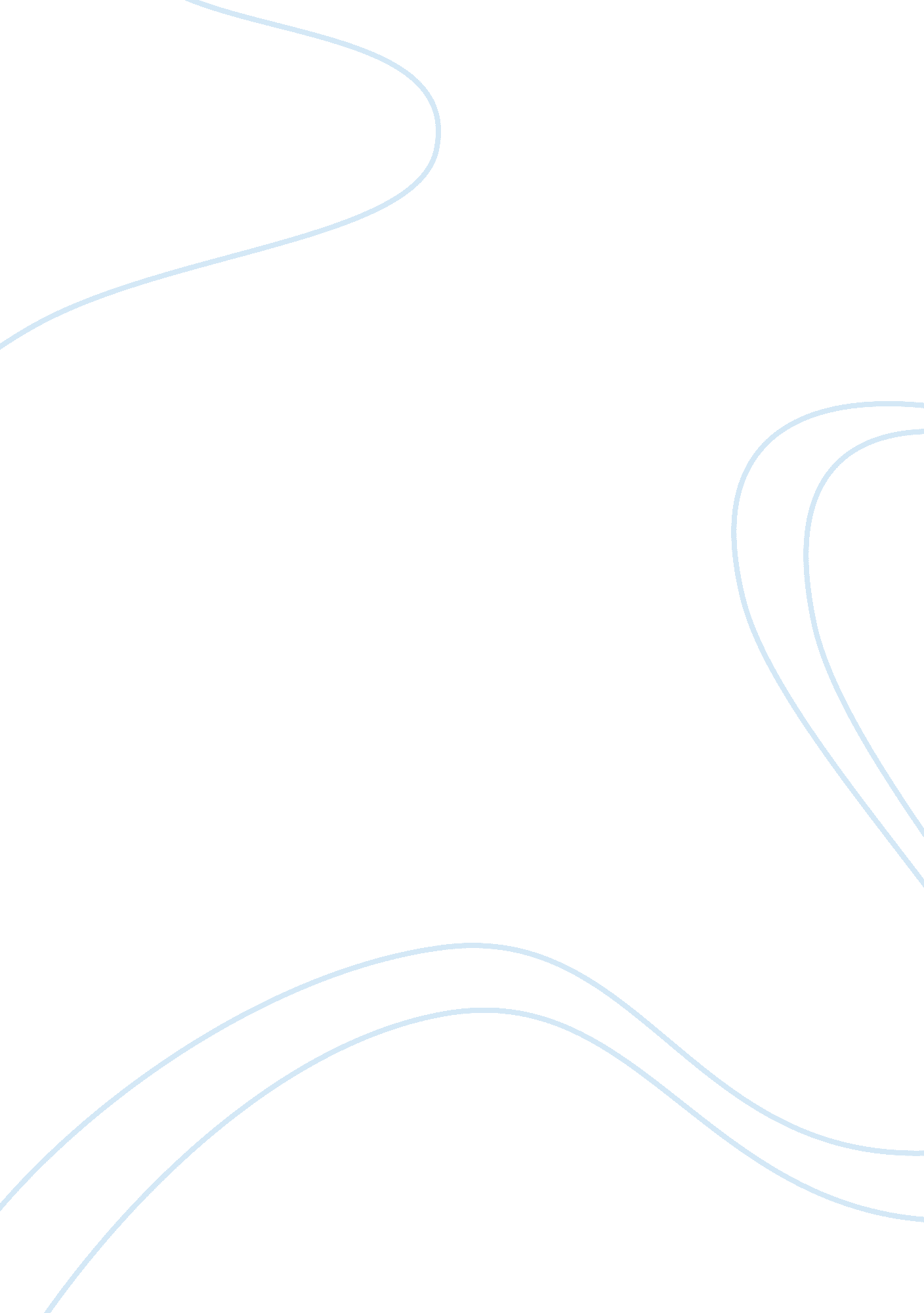 Ways to reduce global warming assignment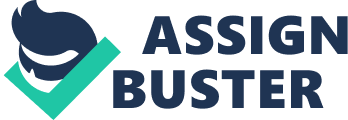 These harmful processes have been leading to a large increase in the buildup of “ greenhouse gases,” which are carbon dioxide, methane, nitrous oxide, hilariousness’s, and water vapors. Global warming is an extremely severe problem facing the world today. Its effects and causes have been on the rise and people need to do something about it before the problem gets any worse. There are several ways to reduce the effects of global warming. The first way is you can choose vegetarian meals. Choosing vegetarian foods can be drastically reduces agricultural water consumption and land use, and favorably impacts biodiversity. Vegetarian diets also have been shown to promote good health and in most developed countries, eliminating meat from one’s diet is as easy as making responsible choices at tortes and restaurants. If one eats meat it should always be from a local source. It is better, if you eat what you have planted. You can lessen your negative global warming impacts by eating food that is grown in your area, instead of choosing foods that have been shipped halfway around the world. It is because, food transportation is a major cause of air pollution and greenhouse gas emissions. So, using foods which require less transportation helps the environment and at the same time reduce global warming problem. The second way is you can change your lamp with compact fluorescent bulb. According to a research in America, replace three frequently used light bulbs with compact fluorescent bulbs can save 300 lbs. Of carbon dioxide and LOSSES per year. A standard compact fluorescent bulb will save around one third of a tone of greenhouse gas, along with the cost of six or more incandescent globes. You can use compact fluorescent bulb even more in your houses or offices and if you want, you can give them as gifts to family and friends. It is better if you can donate a set to a local charity to refit their office with compact fluorescent lights. In other hand, you must remember hat compact fluorescent light bulbs do contain small amounts of toxic mercury. Therefore, proper disposal (recycling) is necessary to prevent any additional landfill contamination. In addition, you can also start looking into light emitting diode bulbs (LED light bulbs) which have started to crop up recently because they are even more efficient. So, the choosing to make the decision to reduce the global warming effects is in your hand. Last but not least, you can also use public transportation. Taking the bus, the train, the subway or other forms of public transportation lessens the dad on the roads and reduces one’s individual greenhouse gas emissions by an average of 1600 pounds per year. Taking public transport also removes the stress of long road commutes and gives you a great opportunity to read, think, and relax. You also save on parking money and time wasted looking for parking spaces you can also have car-pooling with your officemates or neighbors. If you can’t live without a car, then use it in a way that minimizes global impact. You can also make a good choice by buying a hybrid car. ‘ The average driver could save 16, 000 lbs. Of carbon dioxide and a lot total of none by driving a hybrid. Moreover, plug-in hybrids can save even more and one day may be able to give cash back. You can also pretend to buy a fuel efficient car. It can save up to 20, 000 lbs. Of carbon dioxide per year using a more fuel efficient car. Buying fuel efficient cars not only reduce the amount of carbon dioxide release but also encourage companies to continue making and improving them owing to increased demand. So, let’s take this simple way to reduce global warming effects. In conclusion, the several ways to reduce the effects of global warming are choose vegetarian meals, change your lamp with compact allurements bulb, and use public transportation or hybrid and fuel efficient car. I think, all people in the world can take these simple ways in their daily lives. Although it is very difficult to reverse once the process is started, global warming has to be stopped if we want to live like we are now. If it is not controlled, problems such as the drastic rise of sea levels, increasing of temperature rapidly, melting of glacier and along with others, will definitely disrupt our living patterns. So, let us not put our finger to others, but we must start from ourselves and take the ways to reduce the effects of global warming. 